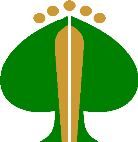 S M Ě R N I C Eč. II školní rok 2022/2023ŠKOLNÍ ŘÁD,PRAVIDLA PRO HODNOCENÍ VÝSLEDKŮ VZDĚL. ŽÁKŮ,POSTUP PŘI UDĚLOVÁNÍ ODMĚN A VÝCH. OPATŘENÍÚČINNOST:			aktualizace od 1. 9. 2022UPRAVUJE SMĚRNICI:		II. školní rok 2020/2021Zpracovali:			ŘŠ, ZŘTV, ZŘPV  a ZŘSouhlas Školské rady:		Ing. Monika Habartová, předsedkyně Rady školyV České Lípě dne 		30. června 2022Schvaluje: 			Mgr. Hana Kubátová Ortová, ředitelka školy     Projednáno s pedagogy dne:	 26. srpna 2022ROZDĚLOVNÍK: ZŘTV, ZŘPV,VOP, vedoucí pracovníci na úseku ostatních (nepedagogických) zaměstnancůUvedení vedoucí pracovníci seznámí prokazatelně své podřízené s obsahem směrniceObsahI. Školní řád (Viz § 30 zákon č.561/2004 Sb.,  o předškolním, základním, středním, vyšším odborném a jiném vzdělávání ve znění pozdějších předpisů, dále jen školského zákona)Úvod ke Školnímu řádu Vážení žáci,těší nás, že jste si k dalšímu studiu vybrali právě naši školu - Střední zdravotnickou školu a Střední odbornou školu (dále jen škola nebo SZŠ a SOŠ), s cílem získat střední vzdělání s maturitní zkouškou nebo střední vzdělání s výučním listem.Abyste mohli na naší škole dosáhnout tohoto cíle a aby cesta k tomuto cíli byla bezpečná, je nutné bezpodmínečně respektovat níže stanovená pravidla.Přejeme Vám mnoho úspěchů ve vzdělávání na naší škole.									pedagogičtí pracovníci školy A. Základní práva a povinnosti žákůA. 1.	Každý žák má právo na respektování své osobnosti.A. 2.	Každý žák má právo na vzdělání a rozvoj osobnosti podle míry nadání, rozumových a fyzických schopností. Má povinnost aktivně si osvojovat vědomosti, dovednosti a návyky potřebné k dosažení příslušného stupně vzdělání.A. 3.	Žák má právo požádat třídního učitele, učitele odborného výcviku, výchovného poradce a metodika prevence o konzultaci týkající se vzdělávání nebo problémů, které souvisí se vzděláváním.A. 4. 	Žák je oprávněn obrátit se v případě potřeby na ředitelku školy.A. 5. 	Žáci se podílejí na správě školy prostřednictvím svých zástupců v žákovské samosprávě 	(Žákovské 	radě). A. 6.	Přihlásí-li se žák do některé formy zájmové činnosti, řídí se pokyny jejího vedoucího.A. 7. 	Žák může být členem společenských organizací, které jsou v našem státě povoleny, pokud to připouštějí stanovy příslušných organizací.A. 8. 	V případě otěhotnění je žákyně povinna tuto skutečnost hlásit třídnímu učiteli. Důvodem je 	povinnost školy zajistit dodržení bezpečnostních předpisů.A. 9. 	Tíživá finanční situace, neuspokojivý zdravotní stav či těhotenství a plnění mateřských povinností nejsou důvodem k povolení individuálního vzdělávacího plánu (podle § 5, vyhlášky 13/2005Sb.). V těchto případech je doporučováno přerušení vzdělávání a to na dobu nejvýše dvou let (podle  	§ 66, odst. 5, zákona č.561/2004 Sb.) A. 10.	Žák denního studia může v průběhu školního roku uzavřít pracovní smlouvu nebo dohodu o pracovní činnosti tak, aby jejich plnění nezasahovalo do řádné výuky. A. 1. 	Žák je povinen hlásit třídnímu učiteli a na personální oddělení žáků každou změnu osobních údajů.A. 12. 	Žáci jsou povinni vštěpovat si zásady etiky a morálky, řídit se jimi, být ukázněni, chránit své zdraví i zdraví svých spolužáků. A. 13. 	Žák je povinen respektovat a plnit pokyny pedagogického pracovníka, instruktora a ostatních pracovníků školy při dodržování pravidel občanského soužití vedoucí ke kázni a pořádku ve škole.A. 14. 	Žák je povinen být ve škole vhodně dle konvence upraven a oblečen, dbát o čistotu a pořádek, pomáhat při jejich udržování ve škole i v okolí školy. A. 15. 	K povinnostem žáka také patří povinnost dodržovat vyučovací dobu stanovenou rozvrhem, při vyučování se zdržovat jen na místě určeném učitelem.A. 16.	 Žáci nesmí bez souhlasu vyučujícího používat mobilních telefonů a osobní audiovizuální techniku v průběhu výuky.A. 17. 	Žák je povinen dodržovat pravidla bezpečnosti práce, bezpečného chování, dodržovat požární poplachové směrnice a požární evakuační řád.		Při úrazu žáka nebo při důvodném podezření z požití alkoholu nebo omamných psychotropních látek je žák povinen podrobit se orientační dechové zkoušce, v případě přítomnosti omamně psychotropních látek zkoušce ze slin. A to na základě souhlasu zákonného zástupce žáka, nebo zletilého žáka. A. 18.	V případě svévolného opuštění budovy školy žákem v době výuky (vyučovací hodiny a přestávky) nenese škola za tyto žáky odpovědnost. Z bezpečnostních důvodů je žákům zakázáno navštěvovat dílny v době teoretického vyučování a naopak, bez vědomí pedagogického pracovníka.A. 19. 	Přísně se zakazuje postávat a shlukovat se v prostorách schodišť, používání výtahů a nouzového
schodiště bez souhlasu vyučujícího.A. 20. 	V budově E se žákům zakazuje pobývat v prostorách penzionu (6. – 8. patro) a v ostatních prostorách přímo nesouvisejících s výukou.A. 21. 	Je zakázáno pokřikování z oken, vyklánění z oken a vyhazování předmětů.A. 22.	Žákům je zakázáno nošení piercingu v hodinách tělesné výchovy a odborného výcviku   	z bezpečnostních a hygienických důvodů.A. 23. 	Žák je povinen bezodkladně oznámit příslušnému pedagogickému pracovníkovi svůj úraz (i poranění) a úraz spolužáka, jehož byl svědkem a spolupracovat při vyšetřování jeho příčin.A. 24. 	Žáci jsou povinni šetrně zacházet s majetkem školy, chránit ho před poškozením a ztrátou. 	Hospodárně zacházet se školními pomůckami, svěřenými stroji, nástroji a přístroji. Poškodí-li žák 	úmyslně nebo nedbalostí majetek školy, odcizí-li majetek školy, je povinen vzniklou škodu nahradit. V případě, že nedojde mezi zákonnými zástupci neplnoletého žáka /plnoletým žákem/	a školou k dohodě o náhradě škody, může škola vymáhat náhradu soudní cestou. 1)A. 25. 	Žákům se nedoporučuje nosit do školy cenné předměty, mobilní telefony, větší finanční hotovost. Vzhledem k tomu, že tyto předměty nemají přímou souvislost s teoretickou výukou a odborným výcvikem, nemůže žák uplatňovat finanční náhradu při jejich odcizení. A. 26.	a) Žákům je zakázáno kouřit (týká se i tzv. “elektronických“ cigaret, nikotinových sáčků a jejich alternativ), manipulovat s otevřeným ohněm ve všech objektech i vnějších prostorách školy včetně dílen, sportovišť, penzionu Lípa a na všech akcích pořádaných školou.(Viz příloha A 1)b) Žákům je zakázáno přinášet do školy, nebo požívat ve škole alkoholické nápoje a jiné návykové a zdraví škodlivé látky, a to i na akcích pořádaných školou.c) Žákům je přísně zakázáno přinášet do školy všechny druhy zbraní, pyrotechniky a výbušných látek, které můžou způsobit zranění nebo smrt. V případě porušení zákazu informuje pedagogický pracovník metodika prevence a zákonného zástupce neplnoletého žáka, při opakování orgán sociálně-právní ochrany obce s rozšířenou působností.A. 27. 	Žáci jsou povinni pro vstup do budovy školy a odchod z budovy školy v ulici 28. října používat pouze hlavní vchod. Žák tedy nesmí vcházet a odcházet ze školy jinými vchody jako jsou vstup do školního bufetu, do výškové budovy, jejíž součástí je penzion Lípa, vstupem do dílen odborného výcviku atd.A. 28.	Každý žák školy je povinen zajistit si osobní čip, který slouží jako klíč do objektů školy a k evidenci přítomných žáků ve škole.  	Žákovi, který ukončí docházku a do měsíce po ukončení čip nevrátí, bude čip deaktivován bez 
	nároku na vrácení zálohy. A. 29.   Žák, který ukončí vzdělávání je povinen odevzdat veškeré zapůjčené nářadí a známky do výdejny. Žák, který předčasně ukončí vzdělávání je pak také povinen odevzdat osobní ochranné pomůcky.A. 30.   Zletilí žáci anebo zákonní zástupci nezletilých žáků jsou v souladu s  § 22 Školského zákona povinni informovat školu o změně zdravotní způsobilosti, zdravotních obtížích nebo jiných závažných skutečnostech, které by mohly mít vliv na průběh vzdělávání.A. 31.  V souladu s §32 Školského zákona není ve škole  povolena propagace  politických stran a politických hnutí.A.  32.  Žáci jsou povinni v prostorách a v areálu školy dodržovat hygienická, protiepidemická a provozní pravidla a opatření, stanovaná na základě rozhodnutí MŠMT, MZ, KHS a ředitelky školy.B. Omlouvání žáků z vyučováníB. 1. 	Zákonný zástupce nezletilého žáka nebo zletilý žák je povinen doložit důvody nepřítomnosti ve vyučování nejpozději do 3 kalendářních dnů od počátku nepřítomnosti příslušnému třídnímu učiteli či učiteli odborného výcviku. (§ 67 odst. 1, školského zákona č. 561/2004 Sb.) 	K oznámení nepřítomnosti prvních dvou dnů je možné využít záložku OMLUVENKY na webových stránkách školy  www.skolalipa.cz nebo na telefonní číslo 481 131 071, 736 175 575 od 7,15 – 15,00 hod., případně nahlásit příslušnému třídnímu učiteli, či učiteli odborného výcviku. B. 2. 	Nenahlášená absence po pěti pracovních dnech /v součtu za teoretické i praktické vyučování/ nepřítomnosti žáka bude vykazována jako neomluvená a budou uložena výchovná opatření, viz část III. Postup při ukládání odměn a výchovných opatření. Jednotlivé případy budou posouzeny individuálně.Ihned po návratu žáka do vyučovacího procesu žák doloží třídnímu učiteli nebo učiteli OV důvody své nepřítomnosti. Nedoložená absence po třech dnech nepřítomnosti žáka bude vykazována jako neomluvená. B. 3. 	Důvody nepřítomnosti nezletilého žáka doloží zákonný zástupce v případě, že nemoc trvá déle než 5 pracovních dnů potvrzením lékaře o nemoci, nebo dokladem osvědčujícím uváděné rodinné důvody pro nepřítomnost žáka ve vyučování (svatba či pohřeb v rodině apod.). B. 4. 	Absence zletilého žáka přesahující 3 dny školního vyučování je omluvena v omluvném listu na základě lékařského potvrzení, úředního dokladu - o přítomnosti na úředním jednání (Viz Metodický pokyn MŠMT čj. 10 194/2002-14, čl.2 odst.2),  nebo na základě dokladu, který osvědčuje uváděné rodinné důvody pro nepřítomnost žáka ve vyučování (svatba či pohřeb v rodině apod.). Absenci do tří dnů z osobních důvodů u zletilého žáka maturitního oboru lze omluvit za školní rok maximálně 2 x. To znamená 6 dní za školní rok bez potvrzení od lékaře atd. viz bod B. 4.Pokud zletilý žák studuje učební obor, pak 3 dny může omluvit z osobních důvodů na úseku praktického vyučování a 3 dny může omluvit z osobních důvodů na teoretickém vyučování a to v součtu za celý školní rok. V součtu tedy také 6 dní za kalendářní rok.Absenci je třeba řádně zdůvodnit třídnímu učiteli či učiteli odborného výcviku.  B. 5. 	Jestliže se žák neúčastní po dobu nejméně 5 vyučovacích dnů vyučování a jeho neúčast není ohlášena ani omluvena, vyzve ředitelka školy písemně zákonného zástupce nezletilého žáka, nebo zletilého žáka, § 68 odst.2 škol. zákona, (podklady připraví třídní učitel nebo učitel odborného výcviku), aby neprodleně doložil důvody žákovy nepřítomnosti, zároveň upozorní, že jinak bude posuzován jako by studia zanechal.B. 6. 	Žádost o uvolnění žáka z důvodů předem známých, předloží zákonný zástupce nebo zletilý žák 	příslušnému pedagogickému pracovníkovi nejpozději den předem. Uvolnění žáka na dobu delší než dva dny je možné pouze na základě písemné žádosti, kterou doporučí třídní učitel po dohodě s příslušnými vyučujícími a učiteli odborného výcviku. Žádost schvaluje zástupce ředitele (ZŘTV - nepřítomnost v době teoretického vyučování, ZŘPV - nepřítomnost v době praktického vyučování)B. 7. 	Návštěva lékaře a ambulantní vyšetření bude omluvena pouze po dobu nezbytně nutnou k vlastnímu vyšetření.B. 8. 	V případě neomluvené absence a podezření na záškoláctví bude uloženo výchovné opatření. B. 9. 	Žák bude uvolněn v době vyučování pouze na žádost zákonného zástupce.B. 10. 	V případě nevolnosti v průběhu výuky bude žák uvolněn a zákonný zástupce neprodleně 	informován.	B. 11. 	Ředitelka školy může uvolnit žáka od účasti na vyučování předmětu tělesná výchova nebo od tělesných úkonů spojených s výukou některých vyučovacích předmětů na základě vyjádření lékaře. Při uvolňování od vyučování tělesné výchovy se postupuje podle zvl. předpisů.B. 12. 	Žáka nelze uvolnit na celý školní rok nebo jeho převážnou část od vyučování vyučovacích předmětů rozhodujících pro odborné zaměření absolventa.B. 13.	 Nepřítomnost žákyně pro těhotenství nebo mateřství se omlouvá stejně jako nepřítomnost pro  	nemoc.C. VNITŘNÍ řád školy (teoretického vyučování)C. 1. 	Žák se dostaví do školy včas tak, aby byl nejpozději 5 minut před zvoněním na svém místě a měl připraveny pomůcky na vyučovací hodinu, nejdříve však 10 minut před zahájením vyučování.      C. 2.	S ohledem na rozvržení výuky je v určitou část dne přerušena výchovně vzdělávací činnost. V době přerušení výuky škola nevykonává náležitý dohled nad žáky a nenese odpovědnost za případné škody.C. 3. 	Na vyučování tělesné výchovy jsou žáci oblečeni ve cvičebním úboru a obuvi do sportovní obuvi (při výuce v tělocvičně naprosto čisté), kterou specifikuje učitel tělesné výchovy.C. 4. 	Na vyučovací hodiny a z hodin, které se konají mimo areál školy, nebo v jiném objektu školy žáci přecházejí samostatně, vyučující nad nimi nevykonávají dohled.C. 5. 	Při výuce v odborných učebnách a při tělesné výchově žáci nenechávají žádné věci v kmenových učebnách, ale nosí je s sebou.C. 6. 	Při přesunech do počítačových učeben (5. patro budovy E) žáci používají průchod hlavního vchodu a recepce penzionu, je zakázáno používat výtahů v budově E.C. 7.  Omluvný list (OL) nebo Žákovská knížka (ŽK) je dokladem pro komunikaci s výchovnými     	pracovníky. Je povinností žáka vyžádat si minimálně 1x za měsíc podpis zákonného zástupce průběžné klasifikace v žákovské knížce. Ostatní zápisy je žák povinen nechat podepsat neprodleně. Klasifikace a docházka žáka je vedena i elektronicky v programu BAKALÁŘ na stránkách školy www.skolalipa.cz. Přístupové heslo si  žák  a jeho zákonný zástupce vygenerují na začátku studia podle pokynů třídního učitele.Návod je také přílohou č. 19 školního řádu a je na www.skolalipa.cz.https://www.skolalipa.cz/images/soubory/sekretariat/Skolni_rad/2020_2021/P%C5%99_19_Prihlaseni_do_Bakalaru_navod.pdfPřípadnou ztrátu OL, ŽK nebo jejich znehodnocení oznámí žák ihned třídnímu učiteli, zároveň předloží žádost o vydání duplikátu a zaplatí v pokladně školy OL- 20Kč, ŽK- 50 Kč.C. 8. 	Žákům je zakázáno manipulovat s pedagogickou dokumentací bez souhlasu vyučujícího.C. 9. 	Žáci konají podle pokynů třídního učitele třídní službu.C. 10. 	Po vyučování zůstávají šatny odemčené pro úklid, žáci zde nenechávají své věci.C. 11.	 Cizím osobám je povolen vstup do prostor teoretického vyučování pouze za účelem jednání na personálním oddělení žáků nebo s pedagogickými pracovníky.Povinnosti třídní služby 1.	Třídní službu určuje třídní učitel. 2.	Před zahájením vyučování služba prohlédne třídu (okna, lavice, nástěnky apod.) a zjištěné závady 	neprodleně nahlásí třídnímu učiteli. 3.	Pečuje po celý den o čistotu tabule, doplňuje křídy a dbá o čistotu učebny. 4.	Pomáhá učiteli zajistit pomůcky na vyučování dle pokynů vyučujícího a dbá na to, aby s nimi nebylo 	manipulováno v nepřítomnosti vyučujícího. 5.	Dbá pokynů pedagogického dozoru o větrání ve třídách, otvírání a zavírání oken o 	přestávkách. 6.	Nedostaví-li se vyučující do 5 minut po zvonění do třídy, vyhledá jej v kabinetě nebo jeho 	nepřítomnost nahlásí zástupci ředitele pro teoretické vyučování.7.	Po skončení vyučování nebo odchodu žáků do jiných učeben (odborné učebny, výuka těles. 	výchovy) odchází jako poslední a dbá, aby učebna byla v naprostém pořádku (zavřená okna, čisto okolo koše, umytá tabule, zhasnuto a zavřený přívod vody).Rozvrh vyučovacích hodin – teoretické vyučování  Hodina			od:		     do:	 	přestávka0.			7:05                      7:50		10 min1.			8:00                      8:45		5 min2.			8:50                      9:35		15 min3.			9:50                      10:35		5 min4.			10:40                    11:25		5 min5.			11:30                    12:15		30 min – polední pauza6.              		12:45                    13:30		5 min			7. 	             		13:35                    14:20		5 min		8.             		14:25                    15:10        	Výchovné poradenství na škole zajišťují: Ing. Michaela Hrdličková, Mgr. Ivana Školová, Ing. Dana Lotová, Mgr. Václava AdamčíkováCo nabízí výchovné poradenství:-	pomoc v oblasti výchovných obtíží-	pomoc v osobních, vztahových a komunikačních problémech-	kontakty na další poradenská zařízení -	konzultace s jednotlivci i skupinami, atd.Výchovné poradkyně pro tuto činnost potřebují souhlas zákonných zástupců žáků
s těmito aktivitami:a) diagnostika tříd (v případě výskytu šikany, krádeží….),b) preventivní akce s třídou podle minimálního preventivního programu,c) systematické vedení třídního kolektivu.Povolují krizovou intervenci v případě ohrožení dítěte.V případě individuální péče výchovná poradkyně vždy požádá zákonné zástupce
o individuální souhlas. Veškerá dokumentace bude k nahlédnutí jen zákonnému zástupci.informovaný souhlas Příloha 18_První_ročník_vrácenkaRodiče nezletilých žáků jsou požádání při nástupu žáka do školy o písemné udělení souhlasu k níže uvedeným činnostem školy.								 Zákonný zástupce /zletilý žák uděluje souhlas: s používáním rodného čísla personálním oddělením žáků a k vydání vysvědčení. Souhlasí s možností orientačního testování přítomnosti návykových látek v organismu syna/dcery, existuje-li důvodné podezření z požití návykové látky a možného ohrožení zdraví. Souhlasí s účastí svého syna/dcery na školních akcích a exkurzích školy. Souhlasí s aktivitami výchovného poradce. Bere na vědomí školní řád.Jméno a příjmení žáka				 Třída		 Podpis zákonného zástupce……………………………………			……….		………………………………….Datum: ………………..D. Vnitřní řád dílen (praktického vyučování) D. 1.	Žáci přicházejí před zahájením vyučování do školní dílny spořádaně, ukázněně a nejpozději 5 minut před zahájením pracovní doby na odborném výcviku. Při vstupu do budovy jsou povinni žáci použít čip /viz bod A.28/.D. 2.		Před příchodem do školní dílny se každý žák převlékne do pracovního oděvu, pokud je vyžadován, řádně se upraví a přejde s potřebnými pomůckami do školní dílny. Po celou dobu výuky se řídí vnitřním řádem dílen.D. 3.	V průběhu výuky je žákům zakázáno používat mobilní telefony, audiotechniku a jiná obdobná zařízení.D. 4.	Bez vědomí vyučujícího žáci neopouští prostory dílny, areál školy, pracoviště (např. školní pole, pracoviště u firmy apod.)D. 5.	Ve školní dílně má každý žák své předem určené pracovní místo, své zvlášť označené nástroje a nářadí. D. 6.	Po zahájení vyučování rozdá služba jednotlivým žákům materiál nebo rozpracovaný výrobek, technickou dokumentaci k práci, případně i další speciální nástroje a nářadí.D. 7.	Na pokyn vyučujícího převezmou žáci přidělené nástroje a nářadí, zkontrolují jejich stav, zjištěné závady ohlásí okamžitě vyučujícímu.D. 8.	V průběhu vyučování se každý žák snaží co nejlépe, nejhospodárněji, nejúčelněji a ukázněně využívat celé pracovní doby.D. 9.	S přidělenými nástroji a nářadím (za které žák odpovídá) zachází každý žák šetrně a ohleduplně. D. 10.	Každou závadu i poškození nástrojů i pracovního místa hlásí žák ihned vyučujícímu.D. 11.	V průběhu vyučování plní žák na svém pracovišti řádně všechny pracovní úkoly, udržuje na svých pracovištích pořádek a nezabývá se při práci vedlejšími věcmi. D. 12.	Při práci žák dbá pokynů vyučujícího. Každé sebemenší poranění nebo úraz ihned hlásí postižený nebo jeho nejbližší spolužák vyučujícímu.D. 13.	Při práci dodržuje každý žák základní hygienická pravidla, dbá na čistotu svoji, svého pracovního místa i jeho nejbližšího okolí.D. 14.	Používá pouze suroviny, nářadí, nástrojů a pomůcek k práci určených a které patří k jeho pracovnímu 	místu.D. 15.	Ze školní dílny neodnáší žák žádné nástroje, nářadí nebo materiál bez souhlasu vyučujícího. D. 16.	Před ukončením vyučování odevzdá každý žák na pokyn vyučujícího hotový výrobek nebo jeho rozpracovanou část. D. 17.	Na pokyn vyučujícího uloží každý žák řádně a pečlivě očištěné nářadí, nástroje a náčiní, překontroluje jejich stav i počet a případné zjištěné nedostatky nahlásí ihned vyučujícímu.D. 18	Po práci žák uklidí řádně své pracovní místo.D. 19.	Po ukončení vyučování odejdou žáci pod dohledem vyučujícího ze školní dílny na šatnuPři práci na strojní dílně, pracovišti musí žáci:D. 20.	Při příchodu k určenému stroji vyučujícím zkontrolovat jeho stav, případné zjištěné závady neprodleně nahlásit vyučujícímu.D. 21.	Před zahájením práce na pracovišti jsou žáci povinni sundat řetízky, dlouhé náušnice, piercingy, prstýnky, náramky, hodinky s kovovým páskem atd. a mít řádně upnutý pracovní oděv a obuv.D. 22.	Při práci na stroji musí dodržovat bezpečnostní předpisy práce na daném stroji.D. 23.	Při samotné práci na stroji musí mít žák pokrývku hlavy a používat ochranné brýle.D. 24.	Během výuky dbají žáci na maximální opatrnost při pohybu a manipulaci s materiálem po dílně.D. 25.	Žáci nesmí manipulovat s jiným strojem, než který jim byl určen vyučujícím.D. 26.	U každého stroje smí být a obsluhovat ho pouze jeden žák.D. 27.	Zjištěné závady na stoji během výuky žáci neprodleně nahlásí vyučujícímu, na stroji se dále nesmí pracovat.D. 28.	Při úklidu stroje žáci dbají na to, aby byl vypnutý hlavní vypínač stroje a nemohlo tak dojít k samovolnému spuštění.D. 29.	Úklid provádí žáci na pokyn vyučujícího a to nářadím pouze k tomu určeným, špony se nesmí čistit holou rukou!D. 30.  Žáci jsou povinni používat nepoškozené a čisté OPPP (ochranné pomůcky, pracovní oblečení) podle povahy oboru, který studují. Oděv nesmí být opatřen kapucí. Poškozené OPPP nahlásí žák vyučujícímu. E. ŘÁD PRAKTICKÉ VÝUKY ZDRAVOTNICKÝCH OBORŮE. ŘÁD PRAKTICKÉ VÝUKY ZDRAVOTNICKÝCH OBORŮPRAVIDLA CHOVÁNÍ PŘI VÝUCE OSN (odborná praxe, praktická sestra) A ODV (odborný výcvik,ošetřovatel)E. 1. 	OSN a ODV probíhají ve zdravotnickém a sociálním zařízení, u smluvních partnerů. OSN, ODV je součástí vyučování a je třeba se při něm řídit zásadami školního řádu. Se školním řádem je žák/ žákyně seznámen (a) na začátku školního roku třídním učitelem. Seznámení, poučení a vědomé přijetí znění školního a klasifikačního řádu školy stvrzuje žák/ žákyně svým podpisem do příslušných dokumentů třídního učitele. Zápis je proveden současně ve třídní knize.E. 2. 	Žák/ žákyně je seznámen (a) s kritérii hodnocení při výuce OSN, ODV. Hodnotící tabulka je součástí Záznamu z předmětu Odborný výcvik, Odporná praxe. Žák/ žákyně je současně hodnocen (a) slovně odbornou učitelkou nebo pověřenou sestrou. Žák/ žákyně provádí i sebehodnocení své práce na daném pracovišti.  E. 3. 	Omlouvání absencí plně podléhá školnímu řádu. Pokud se žák/ žákyně náhle nemůže zúčastnit výuky předmětu OSN, ODV, oznámí to nejen do školy, ale i telefonicky na příslušné pracoviště, zejména vyučující OSN, ODV – nejlépe ve stanovenou hodinu zahájení OSN, ODV. Docházka na ODV, OSN minimálně 75 % na každém oddělení, výseči. V případě nesplnění - neklasifikace v předmětu OSN – doklasifikace v náhradním termínu. E. 4. 	Nastupuje na školní pracoviště ve stanovenou dobu, v předepsaném pracovním oděvu a obuvi. Součástí pracovního oděvu je jmenovka žáka.E. 5. 	Žák/žákyně musí doložit potvrzení o provedeném očkování proti virové hepatitidě B. Žák je povinen absolvovat před zahájením praxe preventivní prohlídku u lékaře dle platné legislativy.E. 6. 	Nastupuje na školní pracoviště bez šperků, ozdob (piercing) a výrazného líčení, s krátce ostříhanými nehty. Vyhláška MZČR č. 306/2012 Sb., příloha č. 3 písmeno c: na pracovištích, kde je prováděna chirurgická nebo hygienická dezinfekce rukou, nesmí zdravotničtí pracovníci nosit na rukou žádné šperky. Zdravotničtí pracovníci v operačních provozech nesmí nosit na rukou hodinky. Úprava nehtů nesmí ohrožovat zdravotní stav pacienta zejména s ohledem na možné šíření nemocničních nákaz a nesmí bránit poskytování zdravotní péče v plném rozsahu. Přirozené nehty musí být upravené, krátké, čisté;   E. 7. 	Žák/ žákyně nebude do výuky OSN, ODV nosit šperky, větší částky peněz, cennější věci, v případě jejich ztráty nebude požadovat náhradu.E. 8. 	Ukládá civilní oděv v šatně. Vyhrazenou skříň i místnost šatny udržuje v pořádku.E. 9.     	Pracovní oděv nosí pouze ve zdravotnickém zařízení. Nevypůjčuje si součásti pracovního oděvu od spolužáků/spolužaček nebo sester. Žák/ žákyně je povinen(a) pracovní oděv prát pouze v prádelně zdravotnického zařízení. Oděv musí být označen. E. 10. 	Při práci dodržuje hygienické zásady a předepsané pracovní a ošetřovatelské postupy. Aktivně se seznamuje s platnými standardy ošetřovatelské péče, uplatňuje je v práci.E. 11. 	Dbá na kulturu vystupování. Zdraví všechny zaměstnance zdravotnického zařízení a klienty. Zaměstnance a klienty s výjimkou rodinných příslušníků a přátel neoslovuje křestním jménem. Klienty oslovuje příjmením, případně titulem. K pracovníkům oddělení a ke klientům se chová zdvořile. Je ochotný/á, obětavý/á, iniciativní. E. 12. 	Na pracovišti pracuje pod vedením odborné učitelky. Bez jejího vědomí se nevzdaluje ani tehdy, je-li poslán/a zaměstnancem pracoviště něco vyřídit. Pokud pracuje na oddělení, kde není přítomna učitelka, řídí se touto zásadou i k pověřené sestře.        E. 13. 	Je povinen/a vykonávat všechny práce, které odpovídají osnovám ročníku a které mu/jí byly přiděleny. Je-li pověřen/a úkolem, který spolehlivě neovládá a nejsou-li mu/jí dané úkoly jasné, má právo na vysvětlení zadaného úkolu. Je-li hotov/a s přidělenou prací, přihlásí se o nový úkol.E. 14. 	Všímá si všeho, čemu se může naučit, aktivně se zajímá o novou práci a poznatky, ptá se na vše, čemu nerozumí. E. 15. 	V případě nedorozumění s nemocným nebo zaměstnancem, spor nevyřizuje sám/a, ale ihned oznámí celou záležitost vyučující a požádá ji o urovnání. E. 16. 	Ihned ohlásí učitelce nebo sestře každou chybu nebo opomenutí.E. 17. 	V případě úrazu nebo penetrujícího poranění kůže a sliznic nebo při kontaminaci zanícených ploch kůže a sliznic (poranění použitou jehlou, říznutí skalpelem aj.) bude provedeno řádné ošetření žáka/ žákyně svědkem úrazu (např. odborná učitelka, sestra na oddělení, lékař, spolužáci) následujícím postupem:ošetření poraněného místahlášení bezprostředně odborné učitelce, vedoucímu pracovníkovi oddělení a zapsání do „Knihy	úrazů“zaslání odběru krve ke zpracování na virologické a transfúzní oddělení, biochemické odd. 	dle pokynů pracovníků oddělení a pracovního postupu Nemocnice s poliklinikou Česká Lípa a.s.	hlášení KHS – zajistí vedoucí pracovník odděleníO vzniklém úrazu je žák/ žákyně povinna ihned informovat odbornou učitelku předmětu OSN, ODV. Popříchodu do školy bude o úrazu, poranění proveden zápis do předepsaného formuláře.E. 18. 	Žák/ žákyně je povinen (a) dodržovat povinnou mlčenlivost dle zákona č. 372/2011 Sb. o zdravotních službách a podmínkách jejich poskytování (zákon o zdravotních službách). Veškeré skutečnosti týkající se zdravotního stavu nemocného patří mezi citlivé osobní údaje chráněné zákonem.	Nikdy na veřejnosti žák/ žákyně nehovoří o nemocných a diagnózách. Nesmí podávat informace o nemocných a vážnosti jejich nemoci, tím méně o jejich soukromých záležitostech. Je povinen zachovávat zásadu mlčenlivosti i o personálu a událostech na oddělení.E. 19. 	Nepřijímá žádné dárky, finanční dary, nesmí si vzít žádné jídlo určené nemocným, ani když je mu/jí nabídnuto.E. 20. 	Během pracovní doby dodržuje přestávku podle pokynů vyučující, popřípadě pověřené sestry.E. 21. 	Na všech pracovištích nemocnice a v celém areálu je zakázáno kouřit.E. 22. 	Není povoleno používat telefonu k soukromým hovorům, ani přijímat soukromé návštěvy během praktického vyučování. Stejně jako při hodinách ve škole není povoleno používat mobilní telefon a pořizovat fotografické snímky, VIDEA.E. 23. 	Zneužití léků, tiskopisů, a jiného zdravotnického materiálu je trestné.E. 24. 	Žák/ žákyně je povinen/a   dodržovat zásady ochrany a bezpečnosti práce, s kterými byl/a seznámena. Musí dodržovat návody k používání technických zařízení. E. 25. 	Je povinen/a respektovat práva nemocných a chovat se dle kodexu zdravotnického pracovníka.E. 26. 	Žák/ žákyně je povinen/a nosit na odbornou praxi, odborný výcvik Deník OSN, ODV.   E. 27. 	Žákům je zakázáno:Je zakázáno jakýmkoli způsobem zneužívat tiskopisů.Je zakázáno šířit dále informace získané a zjištěné během výkonu praxe.Je zakázáno porušovat služební povinnou mlčenlivost.Je zakázáno úmyslně poškozovat uniformu (zkrácení ustřižením aj.).F. ŘÁD ODBORNÉ UČEBNY PRO VÝUKU ZDRAVOTNICKÝCH OBORŮF.1. 	Charakteristiky učebny: učebna je určena především pro výuku předmětů OSE, OSP, PP případně dalších odborných předmětů, pro vzdělávací obory: praktická sestra, ošetřovatel.F.2. 	Vstup do učebny: žáci vstupují do učebny v době vyučování za doprovodu vyučujícího nebo po dohodě se správcem učebny. Učebnu otevírá, event. uzamyká vyučující předmětu, který je výuce přítomen. F.3. 	Povinnosti uživatele: 1. V učebně je zakázáno:otevírat skříně bez povolení vyučujících manipulovat s pomůckami ve skříních i mimo skříní, v prostoru učebny bez svolení učitele v případě, že žáci pracují v hodině s dezinfekčními přípravky, jsou povinni dodržovat zvýšenou bezpečnost při manipulaci s nimi. Na přestávku je povinnost dezinfekční prostředky schovávat do uzamykatelných skříní.  skříně v době přestávky musí být uzamčeny a klíče odnáší vyučující na přestávku mimo dosah žáků a studentů. odnášet zdravotnický materiál, pomůcky, nástroje, prádlo z učebny bez kontroly vyučujících sedat, lehat do lůžka mimo případů týkajících se odborné výuky OSE odnášet odbornou literaturu z učebny bez svolení odborné učitelky manipulovat, pouštět video, zpětný projektor, promítací plátno, dataprojektor úmyslně poškozovat zařízení učebny  2. Žáci jsou povinni: řídit se školním řádem v době výuky řídit se rozpisem využití učebny dle rozvrhu třídy – pracovat v učebně pouze ve stanovený čas pro určitou třídu, v jiném případě pobyt v učebně nahlásit učitelce odborných předmětů nebo správci učebny při práci s pomůckami, modely řídit se pokyny vyučující dodržovat bezpečnostní předpisy + zásady osobní hygieny dle školení BOZ a dle platných právních předpisů udržovat pořádek a čistotu v učebně po skončení hodiny uklidit pomůcky na určené místo, uzamknout skříňku po kontrole pořádku uložených pomůcek vyučují OSE, klíče odevzdat učitelce odborných předmětů po ukončení výuky žáci pověření službou smažou tabuli, uklidí židle, odpadky třídit odpad do označených nádob dle zákl. předpisů manipulace s prádlem dle předpisu vyhlášky MZ ČR č. 440/2000 zjištěné nedostatky, závady hlásit vyučujícím v případě úrazu nahlásit událost vyučujícímu, který provede zápis do listů „Knihy úrazů“.F.4. 	Práva uživatele: žáci mají právo využívat prostředky odborné učebny při řízení se tímto řádem a pravidly pro práci při výuce OSE, OSP, PP případně dalších předmětů.F.5. 	Kontrola učebny, dohled nad učebnou: Dohledem nad učebnou je pověřen vyučující jednotlivých předmětů, učitelé kontrolují dodržování provozního řádu. Odborné učitelky doplní drobný materiál vypotřebovaný v hodině, závady, nedostatky zapíše do sešitu, event. se domluví se správcem učebny. Po ukončení hodiny vyučující kontroluje pořádek ve skříňkách + uzamčení. Každý vyučující zajistí čistotu tabule, lavic, lůžek. Učitelé všech předmětů, kteří vyučují v odborné učebně poslední hodinu, zajistí uzavření oken, zvednutí židlíG. Organizační zabezpečení školních akcíG. 1.	Učitel je povinen zodpovědně se připravit na školní akci (exkurze, zájezd, kurz…) G. 2.	Před odjezdem, odchodem na akci je učitel povinen prokazatelnou formou informovat 	ředitelku školy o konání akce: vyplnit a odevzdat tiskopis „Žádost o povolení akce“ příloha E1 Školního řádu. Pedagog je povinen předložit ředitelce školy také seznam účastníků akce. Podle počtu žáků navrhne ředitelce školy počet pedagogů (či jiných zaměstnanců školy), kteří budou na školní akci vykonávat dohled. Viz Příloha č. 17 Školního řádu „Zajištění dohledu nad žáky při školních akcích“G. 3.	Dále je povinen prokazatelně poučit žáky o BOZP  na školních akcích a provést o tomto zápisy na tiskopisu „Organizační zabezpečení akce“ (příloha E2 Školního řádu). G. 4.	Před odjezdem je učitel povinen prokazatelně informovat rodiče nezletilých žáků o obsahu a finančních podmínkách akce. Jednodenní exkurze schvalují rodiče na začátku studia -viz str. 10 „Informovaný souhlas“Na ostatní akce*/ nelze použít souhlas udělený na jednodenní exkurze/viz výše bod a/, ale je třeba, aby rodiče vždy udělili písemný souhlas s účastí dítěte na konkrétní akci. Pro tento souhlas lze využít tiskopisu uvedenému v příloze E3.*/ Ostatní akce: jednodenních akcí sportovního charakteru,  vícedenní školní akce, zahraničních akce bez ohledu na počet dní G 5.	Učitel zodpovídá za svěřené žáky a vykonává nad nimi pedagogický dozor, jehož cílem je předcházet a zabraňovat škodám na zdraví, věcech a majetku. Dozor začíná 15 minut před začátkem akce a končí při návratu na místo předem určené. Výjimku lze učinit pouze s písemným souhlasem rodičů.G. 6.	Učitel je povinen seznámit žáky se zákazem kouření, používání alkoholických nápojů a psychotropních látek na všech akcích pořádaných školou (viz: vyhláška č.13/2005 Sb., o středním vzdělávání a o vzdělávání v konzervatořích ve znění pozdějších předpisů).G. 7.	Učitel prokazatelným způsobem poučí žáky o zásadách bezpečnosti, chování a ochraně zdraví (např. zápisem do třídní knihy a přiloží osnovu poučení).Osnova poučení žáků o bezpečnosti, chování a ochraně zdraví při školní akci:1.	 Nastupovat a vystupovat z dopravního prostředku pouze na vyzvání pedag. dozoru.2.	Zdržovat se v objektu na místě, které je určeno průvodcem či dozorem.3.	Je zakázáno dotýkat se, manipulovat, či jinak zacházet s předváděným zařízením, pokud dozor nebo průvodce nerozhodne jinak.  4.	V případě jakéhokoliv úrazu či onemocnění neprodleně oznámit pedag. dozoru.5.	Účastníci akce se chovají tak, aby nezadali možnost úrazu, požáru apod.6.	Účastníci akce jsou oblečeni tak, aby nebylo ohroženo jejich zdraví.ZávěrNa začátku každého školního roku jsou příslušní pedagogičtí pracovníci povinni seznámit všechny žáky školy se zněním tohoto řádu a v případě nutnosti řád připomenout. Všichni pedagogičtí pracovníci jsou povinni vyžadovat důsledně plnění tohoto řádu od všech žáků školy po celou dobu jejich studia. Časové rozvrhy pro teoretickou i praktickou výuku jsou přílohou tohoto řádu a odpovídají časovým rozvrhům jednotlivých dílčích pracovišť.H. Rozvržení pracovní doby odborného výcviku ROZVRŽENÍ PRACOVNÍ DOBY NA PRACOVIŠTI 28. ŘÍJENPracovní doba žáků ve školních dílnách a pracovištích:S dotací 15 hodin týdně je zpravidla od 7:00 – 13:30h s přestávkou 0,5 hod.S dotací 17,5 hodin je zpravidla od 7:00 – 14:30h s přestávkou 0,5h.První a druhé ročníky: od 7:00 hod. do 13:30 hod. přestávka na svačinu - kovo 9:00 hod - 9:30 hod., gastro 10:00 hod. - 10:30 hod. Oběd: od 13:30Třetí ročníky: od 7:00 hod. do 14:00 hod. přestávka na svačinu - kovo 9:00 hod - 9:30 hod, gastro 10:00 hod. - 10:30 hod. Oběd: od 14:00ROZVRŽENÍ PRACOVNÍ DOBY NA PRACOVIŠTI LUŽICKÁ ULICEZemědělec - farmář a lesnické práce:Skupiny LP1, ZF1 a ZF2 od 7:00 – 13:30h s přestávkou 0,5 hod. na svačinu 9:30 až 10:00 hod., přestávka na oběd 13:30 až 14:00 hod.Skupiny LP2 a ZF3  od 7:00 – 14:00h s přestávkou 0,5hod. na svačinu 9:30 až 10:00 hod., oběd 14:00 až 14:30 hod. ROZVRŽENÍ PRACOVNÍ DOBY NA PRACOVIŠTI SVOJSÍKOVA STEZKAAutomechanici:  1. a 2. ročník 7:00 až 13:30 hod. s přestávkou 15 min. na svačinu 8:45 až 9:00 hod., přestávka na oběd 11:30 až 12:00 hod.Automechanici:  3. ročník 7:00 až 14:30 hod. s přestávkou 15 min. na svačinu 8:45 až 9:00 hod., přestávka na oběd 1. skupina 11:30 až 12:00 hod. a 2. skupina 12:00 až 12:30 hod.Kovoobory:  1. a 2.ročník  7:00 až 13:30 hod. s přestávkou na svačinu 9.00.-9.15.hod.,  na oběd od 11.30.-12.00. hod.Truhláři: 1. a 2. ročník  7:00 až 13:30 hod. s přestávkou n svačinu 9.00.-9.15.hod., na oběd od 11.30.-12.00.hod.Instalatér: 2. a 3. ročník, zámečník 3. ročník a truhlář 3. ročník   6:00 až 13:30 hod. s přestávkou na svačinu 9.00.-9.15.hod. a na oběd od 12.00.-12.30.hod.Smluvní odloučená pracovištěNa odloučených pracovištích jiných firem může být počátek učebního dne posunut vzhledem k provozním podmínkám konkrétního pracoviště s dodržením týdenní doby výuky a zákonné přestávky dle ZP (nejdéle po 4,5 hodinách – třicetiminutová přestávka) nad stanovenou dobu výuky.Obor kuchař – číšník:1. ročník: V případě odpolední směny pracovní doba max. do 20 hod.; pracovní směnu je možné dle potřeby přesunout na víkendové dny a dny volna při dodržení dvoudenní přestávky (volna žáků)2. a 3. ročník: V případě odpolední směny pracovní doba max. u 2. roč. do 21 hod., u 3. roč. do 22 hod.; pracovní směnu je možné dle potřeby přesunout na víkendové dny a dny volna při dodržení dvoudenní přestávky (volna žáků) a v den klidu s ukončením do 20 hod.; v případě zajištění cateringových služeb je možné dle přeřazovacího plánu UOV a po dohodě se zákonným zástupcem žáka, posunutí pracovní doby.II. Pravidla pro hodnocení výsledků vzdělávání žákůPravidla pro hodnocení výsledků vzdělávání žáků vychází z těchto základních legislativních předpisů: Zákon č.561/2004 Sb,(§30) o předškolním, základním, středním, vyšším odborném a jiném vzdělávání ve znění pozdějších předpisů (dále jen školský zákon) a vyhláška č.13/2005 Sb., o středním vzdělávání a o vzdělávání v konzervatořích ve znění pozdějších předpisů (dále jen vyhláška č.13/2005 Sb.§4)1. Hodnocení a klasifikace žáka střední školyProspěch žáka v jednotlivých vyučovacích předmětech je klasifikován těmito stupni:1 – výborný				6 – nehodnocen (a)2 – chvalitebný				7 – uvolněn (a) § 67 odst. 2 školského zákona.3 – dobrý				8 – uznáno, Z- § 70 školského zákona.	4 – dostatečný 				Částečné vzdělání žáka – uznání klasifikace – 5 - nedostatečný 			(předmětu- známka nejhůře dobrý; viz bod č. 11)Chování žáka je klasifikováno těmito stupni: (viz také tiskopisy vysvědčení)1 - velmi dobré2 - uspokojivé3 - neuspokojivé1.3	Celkový prospěch žáka je hodnocen: (viz také tiskopisy vysvědčení)a) prospěl (a) s vyznamenánímb) prospěl (a)c) neprospěl(a) (na konci školního roku i v případě, je-li nehodnocen, §69 odst. 6 školského zákona.)d) nehodnocen (pouze v 1. pololetí §69 odst. 5 školského zákona).ad a)	„prospěl s vyznamenáním", není-li v žádném povinném předmětu hodnocen při celkové klasifikaci stupněm horším než "chvalitebný", průměr z povinných předmětů nemá horší než 1, 5 a jeho chování je velmi dobré;ad b)	„prospěl", není-li v žádném z povinných předmětů hodnocen při celkové klasifikaci stupněm "nedostatečný";ad c)	„ neprospěl", je-li v některém povinném předmětu hodnocen při celkové klasifikaci stupněm "nedostatečný", nebo není-li žák hodnocen z některého předmětu na konci druhého pololetí (§69 odst. 6 školského zákona).ad d)	žák je nehodnocen, nedostaví-li se ke zkoušce v náhradním termínu1.4	Na počátku klasifikačního období oznámí vyučující žákům podmínky studia a klasifikace (písemné práce, ústní zkoušení, opakování, domácí úkoly, laboratorní práce atd. a jejich vliv na celkové hodnocení).1.5	U žáka se smyslovou nebo tělesnou vadou, vadou řeči, prokázanou specifickou vývojovou poruchou učení nebo chování se při jeho hodnocení a klasifikaci přihlédne k charakteru postižení. Klasifikace těchto žáků se řídí metodickým pokynem MŠMT ČR 1.6	Do vyššího ročníku postupuje žák, který při celkové klasifikaci na konci druhého pololetí nebo při opravných zkouškách dosáhl stupně hodnocení alespoň "prospěl".1.7	Nelze-li žáka pro objektivní příčiny klasifikovat na konci prvního pololetí, určí ředitelka školy (vyučující) pro jeho klasifikaci náhradní termín, a to tak, aby hodnocení za první pololetí bylo provedeno nejpozději do konce března daného školního roku. 	a/ Žák je povinen dostavit se na přezkoušení.	b/ Pokud se žák nedostaví na daný termín, pak se žák za první pololetí nehodnotí (§69 odst. 5 školského zákona.). Celkový prospěch za 1. pol. – nehodnocen.	c/ Pokud žák nedoloží svoji nepřítomnost na přezkoušení potvrzením od lékaře, pak je toto považováno za porušení školního řádu.  	d/ Při žádostech žáka o opakování ročníku bude ředitelka školy přihlížet také k tomu, zda žák respektoval svoji povinnost dostavit se k přezkoušení, či nikoliv. A zda jeho případná nepřítomnost byla řádně omluvena potvrzením od lékaře.1.8	Nelze-li žáka pro závažné objektivní příčiny klasifikovat na konci druhého pololetí, určí ředitelka školy pro jeho klasifikaci náhradní termín, a to tak, aby klasifikace žáka mohla být provedena nejpozději do konce září. Do doby náhradního termínu zkoušky navštěvuje žák nejbližší vyšší ročník. Žák, který nemohl být ze závažných objektivních, zejména zdravotních důvodů klasifikován ani v náhradním termínu, neprospěl.1.9	Má-li zletilý žák, nebo zákonný zástupce nezletilého žáka pochybnosti o správnosti hodnocení na konci prvního nebo druhého pololetí, může do tří pracovních dnů ode dne, kdy se o hodnocení prokazatelně dozvěděl, nejpozději však do tří pracovních dnů od vydání vysvědčení, požádat ředitelku školy o přezkoumání výsledků hodnocení žáka (je-li vyučujícím žáka v daném předmětu ředitelka školy, krajský úřad). Pokud není stanoveno jinak, ředitelka školy nebo krajský úřad nařídí komisionální přezkoušení žáka, které se koná nejpozději do 14 dnů od doručení žádosti nebo v termínu dohodnutém se zákonným zástupcem žáka. 1.10	Komise pro přezkoušení žáka je tříčlenná; tvoří ji předseda, kterým je  	zpravidla ředitelka školy nebo jím pověřený učitel, zkoušející učitel, jímž je zpravidla vyučující daného předmětu a přísedící, který má aprobaci pro týž nebo příbuzný předmět. Klasifikační stupeň určí komise většinou hlasů. O komisionální zkoušce se pořizuje protokol.1.11	V případě, že se žádost o přezkoumání výsledků hodnocení týká hodnocení chování 
nebo předmětů výchovného zaměření, posoudí ředitelka školy (je-li vyučujícím žáka v daném předmětu výchovného zaměření ředitelka školy, krajský úřad) dodržení pravidel pro hodnocení výsledků vzdělávání žáků podle § 30 odst. 2. V případě zjištění porušení těchto pravidel, ředitelka školy nebo krajský úřad, výsledek hodnocení změní. Nebyla-li pravidla pro hodnocení výsledků vzdělávání žáka porušena, výsledek hodnocení potvrdí, a to nejpozději do 14 dnů ode dne doručení žádosti. 1.12	Komise žáka přezkouší neprodleně, nejpozději do čtrnácti dnů od doručení žádosti, nebo v termínu dohodnutém se zák. zástupcem nezletilého žáka nebo se zletilým žákem; (§ 69 odst. 9,10 školského zákona.) 2. Komisionální zkoušky – §4 PÍSM. C) VYHLÁŠKY č.13/2005 Sb.	Komisionální zkoušku koná žák v těchto případech:	a) koná-li opravnou zkoušku		b) koná-li tzv. komisionální přezkoušení – požádá-li zletilý žák nebo zástupce žáka o přezkoumání 	jeho výsledků hodnocení z důvodu pochybnosti o správnosti hodnocení (nejpozději do 		3 pracovních dní od vydání vysvědčení). Termín přezkoušení určí ředitelka školy (nejpozději do 	14 dnů od doručení žádosti). (Viz body 1.9-1.11 v předchozím textu).	c) ředitelka školy nařídí komisionální přezkoušení žáka, jestliže zjistí, že vyučující porušil pravidla 	hodnocení. Ředitelka školy může nařídit konání rozdílové zkoušky při přestupu z jiné školy nebo při změně 	oboru. Tato zkouška je též komisionální. Termín přezkoušení stanoví ředitelka školy bez zbytečného odkladu.2.1	Koná-li žák komisionální zkoušku, stanoví ředitelka školy komisi o lichém počtu (nejméně pak tří) členů. Předsedou je ředitelka školy nebo jím pověřený pracovník. Zkoušejícím je učitel příslušného vyučovacího předmětu. Příprava na zkoušku trvá 15 minut, čas zkoušky dle povahy předmětu. Ředitelka stanoví termín konání zkoušky prostřednictvím pedagogů příslušného předmětu (emailem nebo v Bakalářích). Vyrozumění o výsledcích zkoušky zákonného zástupce žáka bude v programu Bakaláři. Předseda komise zajistí, aby byl proveden zápis o obsahu a výsledcích zkoušky do příslušného formuláře „ Protokolu o komisionální zkoušce“ a byl podepsán členy komise. Rozhodnutí komise o klasifikaci je konečné (§6, odstavec 4, vyhlášky č.13/2005 Sb.)	Komisionální zkoušku může žák konat v jednom dni nejvýše jednu.2.2	Opravné zkoušky jsou tedy zkoušky komisionální (§ 69, odst. 7 Školského zákona).Žákovi, který je na konci druhého pololetí klasifikován nejvýše ve dvou předmětech stupněm "nedostatečný", ředitelka školy umožní vykonat opravné zkoušky.Žák koná opravné zkoušky nejpozději v posledním týdnu hlavních prázdnin. Termín stanoví ředitelka školy. Nemůže-li se žák z vážných důvodů dostavit k opravným zkouškám, umožní mu ředitelka školy vykonání opravných zkoušek nejpozději do konce září. Do té doby navštěvuje podmíněně nejbližší vyšší ročník. Žák může v jednom dnu skládat pouze jednu opravnou zkoušku.Nedostaví-li se žák k opravným zkouškám ve stanoveném termínu bez odůvodněné omluvy, klasifikuje se v předmětu, z něhož měl vykonat opravnou zkoušku, stupněm nedostatečný.Pro hodnocení platí obecně stejná pravidla jako pro hodnocení výsledků v „řádném“ termínu. (Viz předcházející text bod 1).3. Klasifikace ve vyučovacích předmětech s převahou teoretického zaměření3.1	Převahu teoretického zaměření mají jazykové, společenskovědní, přírodovědné předměty a matematika.3.2	Při průběžné klasifikaci praktických činností, které jsou součástí předmětů uvedených odst. 1, postupuje učitel podle bodu 4, popř. podle bodu 5.3.3	Při klasifikaci výsledků ve vyučovacích předmětech uvedených v bodu 3.1 se v souladu s požadavky učebních osnov hodnotí: ucelenost, přesnost a trvalost osvojení požadovaných poznatků, faktů, pojmů, definic, zákonitostí a vztahů, kvalita a rozsah získaných dovedností vykonávat požadované intelektuální a motorické činnosti, schopnost uplatňovat osvojené poznatky a dovednosti při řešení teoretických a praktických úkolů, při výkladu a hodnocení společenských a přírodních jevů a zákonitostí, kvalita myšlení, především jeho logika, samostatnost a tvořivost, aktivita v přístupu k činnostem, zájem o ně a vztah k nim, přesnost, výstižnost a odborná i jazyková správnost ústního a písemného projevu, kvalita výsledků činností, osvojení účinných metod samostatného studia.3.4 	Zamešká-li žák (v klasifikačním období) v jednotlivých předmětech teoretického vyučování více než 30% z odučených hodin, pak bude žák z daného předmětu nehodnocen a bude mu určen termín zkoušky v náhradním termínu. Zkoušející má právo přizvat další nezávislou osobu z řad pedagogických pracovníků.Ve zcela výjimečných případech lze uznat také absenci, které je vyšší než 30% (závažné zdravotní nebo rodinné důvody). O uznání vyšší absence, bez nutnosti absolvovat zkoušky v náhradním termínu, rozhoduje (na základě písemného zdůvodnění zástupcem ředitele) ředitelka školy.3.5	Výchovně vzdělávací výsledky se klasifikují podle těchto kritérií:Stupeň 1 (výborný)Žák ovládá požadované poznatky, fakta, pojmy, definice a zákonitosti uceleně, přesně a úplně a chápe vztahy mezi nimi. Pohotově vykonává požadované intelektuální a motorické činnosti. Samostatně a tvořivě uplatňuje osvojené poznatky a dovednosti při řešení teoretických a praktických úkolů, při výkladu a hodnocení jevů a zákonitostí. Myslí logicky správně, zřetelně se u něho projevuje samostatnost a tvořivost. Jeho ústní a písemný projev je správný, přesný a výstižný. Grafický projev je přesný a estetický. Výsledky jeho činnosti jsou kvalitní, pouze s menšími nedostatky. Je schopen samostatně studovat vhodné texty.Stupeň 2 (chvalitebný)Žák ovládá požadované poznatky, fakta, pojmy, definice a zákonitosti v podstatě uceleně, přesně a úplně. Pohotově vykonává požadované intelektuální a motorické činnosti. Samostatně a produktivně nebo podle menších podnětů učitele uplatňuje osvojené poznatky a dovednosti při řešení teoretických a praktických úkolů, při výkladu a hodnocení jevů a zákonitostí. Myslí správně, v jeho myšlení se projevuje logika a tvořivost. Ústní a písemný projev mívá menší nedostatky ve správnosti, přesnosti a výstižnosti. Kvalita výsledků činnosti je zpravidla bez podstatných nedostatků. Grafický projev je estetický, bez větších nepřesností. Je schopen samostatně nebo s menší pomocí studovat vhodné texty.Stupeň 3 (dobrý)Žák má v ucelenosti, přesnosti a úplnosti osvojení si požadovaných poznatků, faktů, pojmů, definic a zákonitostí nepodstatné mezery. Při vykonávání požadovaných intelektuálních a motorických činností projevuje nedostatky. Podstatnější nepřesnosti a chyby dovede za pomoci učitele korigovat. V uplatňování osvojených poznatků a dovedností při řešení teoretických a praktických úkolů se dopouští chyb. Uplatňuje poznatky a provádí hodnocení jevů a zákonitostí podle podnětů učitele. Jeho myšlení je vcelku správné, ale málo tvořivé, v jeho logice se vyskytují chyby. V ústním a písemném projevu má nedostatky ve správnosti, přesnosti a výstižnosti. V kvalitě výsledků jeho činnosti se projevují častější nedostatky, grafický projev je méně estetický a má menší nedostatky. Je schopen samostatně studovat podle návodu učitele.Stupeň 4 (dostatečný)Žák má v ucelenosti, přesnosti a úplnosti osvojení si požadovaných poznatků závažné mezery. Při provádění požadovaných intelektuálních a motorických činností je málo pohotový a má větší nedostatky. V uplatňování osvojených poznatků a dovedností při řešení teoretických a praktických úkolů se vyskytují závažné chyby. Při využívání poznatků pro výklad a hodnocení jevů je nesamostatný. V logice myšlení se vyskytují závažné chyby, myšlení není tvořivé. Jeho ústní a písemný projev má vážné nedostatky ve správnosti, přesnosti a výstižnosti. V kvalitě výsledků jeho činnosti a v grafickém projevu se projevují nedostatky, grafický projev je málo estetický. Závažné nedostatky a chyby dovede žák s pomocí učitele opravit. Při samostatném studiu má velké těžkosti.Stupeň 5 (nedostatečný)Žák si požadované poznatky neosvojil uceleně, přesně a úplně, má v nich závažné a značné mezery. Jeho dovednost vykonávat požadované intelektuální a motorické činnosti má velmi podstatné nedostatky. V uplatňování osvojených vědomostí a dovedností při řešení teoretických a praktických úkolů se vyskytují velmi závažné chyby. Při výkladu a hodnocení jevů a zákonitostí nedovede své vědomosti uplatnit ani s podněty učitele. Neprojevuje samostatnost v myšlení, vyskytují se u něho časté logické nedostatky. V ústním a písemném projevu má závažné nedostatky ve správnosti, přesnosti i výstižnosti. Kvalita výsledků jeho činnosti a grafický projev mají vážné nedostatky. Závažné nedostatky a chyby nedovede opravit ani s pomocí učitele. Nedovede samostatně studovat.4. Klasifikace ve vyučovacích předmětech s převahou praktického zaměření.4.1	Převahu praktické činnosti mají zejména předměty odborného výcviku a odborné praxe.4.2	Při průběžné klasifikaci teoretických poznatků, které jsou součástí předmětů uvedených v bodu 4.1, postupuje učitel podle bodu 3, příp. podle bodu 4.4.3	Při klasifikaci v předmětech uvedených v odst. 4.1 v souladu s požadavky učebních osnov se hodnotí:vztah k práci, k pracovnímu kolektivu a k praktickým činnostem,osvojení praktických dovedností a návyků, zvládnutí účelných způsobů práce,využití získaných teoretických vědomostí v praktických činnostech,aktivita, samostatnost, tvořivost, iniciativa v praktických činnostech,kvalita výsledků činností,organizace vlastní práce a pracoviště, udržování pořádku na pracovišti, dodržování předpisů o bezpečnosti a ochraně zdraví při práci a péče o životní prostředí, hospodárné využívání surovin, materiálů, energie, překonávání překážek v práci, obsluha a údržba zařízení a pomůcek, nástrojů, nářadí a měřidel.4. 4.	Klasifikace na odborném výcvikuZamešká-li žák (v klasifikačním období) v hodinách odborného výcviku více než 30% 
z odučených hodin, může být z odborného výcviku nehodnocen a bude mu určen termín zkoušky v náhradním termínu. Zkoušející má právo přizvat další nezávislou osobu z řad pedagogických pracovníků. Jednotlivé případy budou posuzovány individuálně.O uznání vyšší absence, bez nutnosti absolvovat zkoušky v náhradním termínu, rozhoduje (na základě písemného zdůvodnění zástupcem ředitele) ředitelka školy.4.5	Výchovně vzdělávací výsledky se klasifikují podle těchto kritérií:Stupeň 1 (výborný)Žák soustavně projevuje kladný vztah k práci, k pracovnímu kolektivu a k praktickým činnostem. Pohotově, samostatně a tvořivě využívá získané teoretické poznatky při praktické činnosti. Praktické činnosti vykonává pohotově, samostatně uplatňuje získané dovednosti a návyky. Bezpečně ovládá postupy a způsoby práce; dopouští se jen menších chyb, výsledky jeho práce jsou bez závažnějších nedostatků. Účelně si organizuje vlastní práci, udržuje pracoviště v pořádku. Uvědoměle dodržuje předpisy o bezpečnosti a ochraně zdraví při práci a aktivně se stará o životní prostředí. Hospodárně využívá suroviny, materiál, energii. Vzorně obsluhuje a udržuje zařízení a pomůcky, nástroje, nářadí a měřidla. Aktivně překonává vyskytující se překážky.Stupeň 2 (chvalitebný)Žák projevuje kladný vztah k práci, k pracovnímu kolektivu a k praktickým činnostem. Samostatně, ale méně tvořivě a s menší jistotou využívá získané teoretické poznatky při praktické činnosti. Praktické činnosti vykonává samostatně, v postupech a způsobech práce se nevyskytují podstatné chyby. Výsledky jeho práce mají drobné nedostatky. Účelně si organizuje vlastní práci, pracoviště udržuje v pořádku. Uvědoměle udržuje předpisy o bezpečnosti a ochraně zdraví při práci a stará se o životní prostředí. Při hospodárném využívání surovin, materiálů a energie se dopouští malých chyb. Zařízení a pomůcky, nástroje, nářadí a měřidla obsluhuje a udržuje s drobnými nedostatky. Překážky v práci překonává s občasnou pomocí učitele.Stupeň 3 (dobrý)Žák projevuje vztah k práci, k pracovnímu kolektivu a k praktickým činnostem s menšími výkyvy. Za pomocí učitele uplatňuje získané teoretické poznatky při praktické činnosti.V praktických činnostech se dopouští chyb a při postupech a způsobech práce potřebuje občasnou pomoc učitele. Výsledky práce mají nedostatky. Vlastní práci organizuje méně účelně, udržuje pracoviště v pořádku. Dodržuje předpisy o bezpečnosti a ochraně zdraví při práci a v malé míře přispívá k tvorbě a ochraně životního prostředí. Na podněty učitele je schopen hospodárně využívat suroviny, materiály a energii. K údržbě zařízení, přístrojů, nářadí a měřidel musí být částečně podněcován. Překážky v práci překonává jen s častou pomocí učitele.Stupeň 4 (dostatečný)Žák pracuje bez zájmu a vztahu k práci, k pracovnímu kolektivu a praktickým činnostem. Získané teoretické poznatky dovede využít při praktické činnosti jen za soustavné pomoci učitele. V praktických činnostech, dovednostech a návycích se dopouští větších chyb. Při volbě postupů a způsobů práce potřebuje soustavnou pomoc učitele. Ve výsledcích práce má závažné nedostatky. Práci dovede organizovat za soustavné pomoci učitele, méně dbá o pořádek na pracovišti. Méně dbá na dodržování předpisů o bezpečnosti a ochraně zdraví při práci a o životní prostředí. Porušuje zásady hospodárnosti využívání surovin, materiálů a energie. V obsluze a údržbě zařízení a pomůcek, přístrojů, nářadí a měřidel se dopouští závažných nedostatků. Překážky v práci překonává jen s pomocí učitele.Stupeň 5 (nedostatečný)Žák neprojevuje zájem o práci a vztah k ní, ani k pracovnímu kolektivu a k praktickým činnostem. Nedokáže ani s pomocí učitele uplatnit získané teoretické poznatky při praktické činnosti. V praktických činnostech, dovednostech a návycích má podstatné nedostatky. Nedokáže postupovat při práci ani s pomocí učitele. Výsledky jeho práce jsou nedokončené, neúplné, nepřesné, nedosahují předepsané ukazatele. Práci na pracovišti si nedokáže zorganizovat, nedbá na pořádek na pracovišti. Neovládá předpisy o ochraně zdraví při práci a nedbá na ochranu životního prostředí. Nevyužívá hospodárně surovin, materiálů a energie. V obsluze a údržbě zařízení a pomůcek, přístrojů a nářadí, nástrojů a měřidel se dopouští závažných nedostatků.5. Klasifikace ve vyučovacích předmětech s převahou výchovného zaměření5.1	Převahu výchovného zaměření má tělesná výchova a estetická výchova.5.2	Při průběžné klasifikaci předmětu tělesná výchova a estetická výchova se klasifikuje podle bodu 3. 5.3	Žák se při částečném uvolnění nebo úlevách doporučených lékařem klasifikuje s přihlédnutím ke zdravotnímu stavu.5.4	Při klasifikaci v předmětech uvedených v bodu 5. 1. se v souladu s požadavky učebních osnov hodnotí: stupeň tvořivosti a samostatnosti projevu,osvojení potřebných vědomostí, zkušeností, činností a jejich tvořivá aplikace,poznání zákonitostí daných činností a jejich uplatňování ve vlastní činnosti,kvalita projevu,vztah žáka k činnostem a zájem o ně,všeobecná tělesná zdatnost, výkonnost a péče žáka o vlastní zdraví.5.5	Výchovně vzdělávací výsledky se klasifikují podle těchto kritérií:Stupeň 1 (výborný)Žák je v činnostech velmi aktivní. Pracuje tvořivě, samostatně, plně využívá své osobní předpoklady a velmi úspěšně podle požadavků osnov je rozvíjí v individuálních a kolektivních projevech. Jeho projev v tělesné výchově je přesný. Osvojené vědomosti, dovednosti a návyky aplikuje tvořivě. Má výrazně aktivní zájem o tělesnou kulturu a projevuje k ní aktivní vztah. Úspěšně rozvíjí svoji tělesnou zdatnost. Stupeň 2 (chvalitebný)Žák je v činnostech aktivní, tvořivý, převážně samostatný na základě využívání svých osobních předpokladů, které úspěšně rozvíjí v individuální a kolektivním projevu. Jeho projev má jen menší nedostatky z hlediska požadavků osnov. Žák tvořivě aplikuje osvojené vědomosti, dovednosti a návyky v nových úkolech. Má aktivní zájem o tělesnou zdatnost a rozvíjí ji v požadované míře.Stupeň 3 (dobrý)Žák je v činnostech méně aktivní, tvořivý, samostatný a pohotový. Nevyužívá dostatečně své schopnosti v individuální a kolektivním projevu. Dopouští se chyb, jeho vědomosti a dovednosti mají četnější mezery a při jejich aplikaci potřebuje pomoc učitele. Nemá dostatečný aktivní zájem o tělesnou kulturu, nerozvíjí v požadované míře svoji tělesnou zdatnost.Stupeň 4 (dostatečný)Žák je v činnostech málo aktivní a tvořivý. Rozvoj jeho schopností a jeho projev jsou málo uspokojivé. Úkoly řeší s častými chybami. Vědomosti a dovednosti aplikuje jen se značnou pomocí učitele. Projevuje velmi malou snahu a zájem o činnosti, nerozvíjí dostatečně tělesnou zdatnost.Stupeň 5 (nedostatečný)Žák je v činnostech převážně pasivní. Rozvoj jeho schopností je neuspokojivý. Jeho projev je povětšině chybný a nemá estetickou hodnotu. Minimální osvojené vědomosti a dovednosti nedovede aplikovat. Neprojevuje zájem o práci a nevyvíjí úsilí rozvíjet svoji tělesnou zdatnost.6. Zásady klasifikace6.1	Při určování klasifikačního stupně posuzuje učitel výsledky práce objektivně, nesmí podléhat žádnému subjektivnímu vlivu.6.2	V předmětu, ve kterém vyučuje více učitelů, určí výsledný stupeň za klasifikační období příslušní učitelé po vzájemné dohodě.6.3	Přechází-li žák do jiné školy, zašle ředitelka dosavadní školy škole, na niž žák přechází, dokumentaci o žákovi a záznam o jeho chování a prospěchu za neukončené klasifikační období.6 4	Jestliže to dovoluje charakter učiva, může ředitelka školy umožnit žákyni gravidní nebo z důvodu mateřství, přípravu a vykonání zkoušek v termínech, které stanoví. Ředitelka školy může umožnit žákům se speciálními vzdělávacími potřebami, žákům se zkráceným studiem nebo dlouhodobě nemocným, přípravu a vykonání zkoušek v termínech, které stanoví.7. Získávání podkladů pro hodnocení a klasifikaci7.1	Podklady pro hodnocení a klasifikaci získávají vyučující zejména:soustavným diagnostickým pozorováním žáků, sledováním jeho výkonů a připravenosti na vyučování, různými druhy zkoušek (písemné, ústní, grafické, praktické, pohybové,…) kontrolními písemnými pracemi analýzou výsledků různých činností žáků, konzultacemi s ostatními vyučujícími a podle potřeby i psychologickými a zdravotnickými pracovníky.7.2	Žák musí mít z každého předmětu alespoň dvě známky za každé pololetí. Známky získávají vyučující průběžně během celého klasifikačního období. Zkoušení je prováděno zásadně před kolektivem třídy, nepřípustné je individuální přezkušování po vyučování v kabinetech. Výjimka je možná jen při diagnostikované vývojové poruše, kdy je tento způsob doporučen ve zprávě psychologa.7.3	Učitel oznamuje žákovi výsledek každé klasifikace, klasifikaci zdůvodňuje a poukazuje na klady a nedostatky hodnocených projevů, výkonů, výtvorů. Po ústním vyzkoušení oznámí učitel žákovi výsledek hodnocení okamžitě. Výsledky hodnocení písemných zkoušek a prací a praktických činností oznámí žákovi nejpozději do 14 dnů. Učitel sděluje všechny známky, které bere v úvahu při celkové klasifikaci, zástupcům žáka a to zejména prostřednictvím zápisů do žákovské knížky - současně se sdělováním známek žákům.7.4	Kontrolní písemné práce a další druhy zkoušek rozvrhne učitel rovnoměrně na celý školní rok, aby se nadměrně nenahromadily v určitých obdobích.7.5	O termínu písemné zkoušky, která má trvat více než 30 minut, informuje vyučující žáky dostatečně dlouhou dobu předem. Ostatní vyučující o tom informuje formou zápisu do třídní knihy. V jednom dni mohou žáci konat jen jednu zkoušku uvedeného charakteru.7.6	Učitel je povinen vést průběžně soustavnou evidenci o každé klasifikaci žáka průkazným způsobem tak, aby mohl vždy doložit správnost celkové klasifikace žáka i způsob získání známek (ústní zkoušení, písemné,…). V případě dlouhodobé nepřítomnosti nebo rozvázání pracovního poměru v průběhu klasifikačního období předá tento klasifikační přehled zastupujícímu učiteli nebo vedení školy.7.7	Učitelé zapisují průběžnou klasifikaci do programu Bakalář. Na konci klasifikačního období, v termínu, který určí ředitelka školy, zapíší učitelé příslušných předmětů výslednou známku do programu Bakalář (lze využít převod průběžné klasifikace do výsledné známky), dbají o jejich úplnost, zapíší datum a čas vykonání zkoušek, zkoušky v náhradním termínu se konají před opravnými zkouškami.7.8	Klasifikační stupeň určí učitel, který vyučuje příslušnému předmětu. Při dlouhodobějším pobytu žáka mimo školu (lázeňské léčení, léčebné pobyty, dočasné umístění v ústavech, apod.) vyučující respektuje známky žáka, které škole sdělí škola při instituci, kde byl žák umístěn; žák se znovu nepřezkušuje.7.9	Při určování stupně prospěchu v jednotlivých předmětech na konci klasifikačního období se hodnotí kvalita práce a učební výsledky, jichž žák dosáhl za celé klasifikační období. Stupeň prospěchu se neurčuje na základě průměru z klasifikace za příslušné období. Výsledná známka za klasifikační období musí odpovídat známkám, které žák získal a které byly sděleny rodičům.7.10	Případy zaostávání žáků v učení a nedostatky v jejich chování se projednají v pedagogické radě, a 
 	to zpravidla k 15. listopadu a 15. dubnu.7.11	Zákonné zástupce žáka informuje o prospěchu a chování žáka: třídní učitel a učitelé jednotlivých 	předmětů v polovině prvního a druhého pololetí; třídní učitel nebo učitel, jestliže o to zákonní zástupci žáka požádají.7.12	Informace jsou rodičům předávány převážně při osobním jednání na třídních schůzkách nebo hovorových hodinách, na které jsou rodiče písemně zváni. Rodičům, kteří se nemohli dostavit na školou určený termín, poskytnou vyučující možnost individuální konzultace. Údaje o průběžné klasifikaci mohou zákonní zástupci či zletilí žáci zjistit na webových stránkách školy www.skolalipa.cz  na záložce BAKALÁŘI. Hodnocení chování žáka jsou sdělovány pouze zástupcům žáka, nikoli veřejně.7.13	V případě mimořádného zhoršení prospěchu žáka informuje rodiče vyučující předmětu bezprostředně a prokazatelným způsobem.7.14	Pokud je klasifikace žáka stanovena na základě písemných nebo grafických prací, vyučující tyto práce uschovávají po dobu, během které se klasifikace žáka určuje nebo ve které se k ní mohou zákonní zástupci žáka odvolat - tzn. celý školní rok včetně hlavních prázdnin, v případě žáků s odloženou klasifikací nebo opravnými zkouškami až do 30. 10. dalšího školního roku. Opravené písemné práce musí být předloženy všem žákům a na požádání ve škole také rodičům.7.15	Vyučující dodržují zásady pedagogického taktu, zejména:neklasifikují žáky ihned po jejich návratu do školy po nepřítomnosti delší než jeden týden, žáci si musí doplnit látku do sešitů, je-li sešit jediným zdrojem informací. Účelem zkoušení není nacházet mezery ve vědomostech žáka, ale hodnotit to, co umí. Učitel klasifikuje jen probrané učivo, před prověřováním znalostí musí mít žáci dostatek času k naučení, procvičení a zažití učiva, prověřování znalostí provádět až po dostatečném procvičení učiva.7.16	Výchovný poradce je povinen seznamovat ostatní vyučující s doporučením psychologických vyšetření, které mají vztah ke způsobu hodnocení a klasifikace žáka a způsobu získávání podkladů. Údaje o nových vyšetřeních jsou součástí zpráv výchovného poradce na pedagogické radě.8. Klasifikace chování8.1	Klasifikaci chování žáků navrhuje třídní učitel po projednání s učiteli, kteří ve třídě vyučují, a s ostatními učiteli a rozhoduje o ni ředitelka školy po projednání v pedagogické radě. Pokud třídní učitel tento postup nedodrží, mají možnost podat návrh na pedagogické radě i další vyučující. Kritériem pro klasifikaci chování je dodržování pravidel chování (školní řád) včetně dodržování vnitřního řádu školy během klasifikačního období).8.2	Při klasifikaci chování se přihlíží k věku, morální a rozumové vyspělosti žáka; k uděleným opatřením k posílení kázně se přihlíží pouze tehdy, jestliže tato opatření byla neúčinná.8.3	U žáků nástavbového studia, dálkové formy se chování neklasifikuje.Kritéria pro jednotlivé stupně klasifikace chování jsou následující:Stupeň 1 (velmi dobré)Žák uvědoměle dodržuje pravidla chování a ustanovení vnitřního řádu školy. Méně závažných přestupků se dopouští ojediněle. Žák je však přístupný výchovnému působení a snaží se své chyby napravit.Stupeň 2 (uspokojivé)Chování žáka je v rozporu s pravidly chování a s ustanoveními vnitřního řádu školy. Žák se dopustí závažného přestupku proti pravidlům slušného chování nebo vnitřnímu řádu školy; nebo se opakovaně dopustí méně závažných přestupků. Zpravidla se přes důtku třídního učitele školy dopouští dalších přestupků, narušuje výchovně vzdělávací činnost školy. Ohrožuje bezpečnost a zdraví svoje nebo jiných osob.Stupeň 3 (neuspokojivé)Chování žáka ve škole je v příkrém rozporu s pravidly slušného chování. Dopustí se takových závažných přestupků proti školnímu řádu nebo provinění, že je jimi vážně ohrožena výchova nebo bezpečnost a zdraví jiných osob. Záměrně narušuje hrubým způsobem výchovně vzdělávací činnost školy. Zpravidla se přes důtku ředitele školy dopouští dalších přestupků. O udělení 3. stupně z chování informuje třídní učitel zákonného zástupce, Př.16.9. Výchovná opatření9.1	Podle školského zákona a podle Metodického pokynu MŠMT „K jednotnému postupu při uvolňování a omlouvání žáků z vyučování, prevenci a postihu záškoláctví“ lze uložit žákům výchovná opatření - pochvaly a jiná ocenění a opatření k posílení kázně.9.2	Třídní učitel, ředitelka školy, zástupce obce nebo školského úřadu může žákovi po projednání v pedagogické radě uložit za mimořádný projev humánnosti, občanské a školní iniciativy, za záslužný nebo statečný čin, za dlouhodobou úspěšnou práci pochvalu nebo jiné ocenění (dále jen "pochvala"). Ústní nebo písemnou pochvalu ukládá žákovi před kolektivem třídy nebo školy třídní učitel nebo ředitelka školy. Písemná pochvala se ukládá na zvláštním formuláři školy. Pochvaly a jiná ocenění se zaznamenávají do katalogových listů a karty žáka v programu Bakaláři.9.3	Opatření k posílení kázně žáků se ukládá za závažné nebo opakované provinění proti školnímu řádu. Toto opatření předchází zpravidla před snížením stupně z chování. Podle závažnosti provinění se ukládá některé z těchto opatření: napomenutí třídního učitele (TU) a učitele odborného výcviku (OV), důtka TU a učitele OV, důtka ředitelky školy. 9.4	Postup při ukládání výchovných opatření je součástí tohoto Školního řádu.9.5	Za jeden přestupek se ukládá žákovi pouze jedno opatření k posílení kázně10. Klasifikace a hodnocení žáků se speciálními vzdělávacími potřebami10.1	U žáků se speciálními vzdělávacími potřebami, smyslovou nebo tělesnou vadou, vadou řeči, prokázanou specifickou vývojovou poruchou učení nebo chování se při jeho hodnocení a klasifikaci přihlédne k charakteru postižení. Vyučující respektují doporučení psychologických vyšetření žáků a uplatňují je při klasifikaci a hodnocení chování žáků a také volí vhodné a přiměřené způsoby získávání podkladů.10.2	Žákům, u nichž je diagnostikována specifická vývojová porucha učení, je nezbytné po celou dobu docházky do školy věnovat speciální pozornost a péči.10.3	Pro zjišťování úrovně žákových vědomostí a dovedností volí učitel takové formy a druhy zkoušení, které odpovídají schopnostem žáka a na něž nemá porucha negativní vliv. Kontrolní práce a diktáty píší tito žáci po předchozí přípravě. Pokud je to nutné, nebude dítě s vývojovou poruchou vystavováno úkolům, v nichž vzhledem k poruše nemůže přiměřeně pracovat a podávat výkony odpovídající jeho předpokladům.10.4	Vyučující klade důraz na ten druh projevu, ve kterém má žák předpoklady podávat lepší výkony. Při klasifikaci se nevychází z prostého počtu chyb, ale z počtu jevů, které žák zvládl.10.5	Klasifikace byla provázena hodnocením, tj. vyjádřením pozitivních stránek výkonu, objasněním podstaty neúspěchu, návodem, jak mezery a nedostatky překonávat,10.6	V hodnocení se přístup vyučujícího zaměřuje na pozitivní výkony žáka a tím na podporu jeho poznávací motivace k učení namísto jednostranného zdůrazňování chyb.11. Průběh a způsob hodnocení žáků s individuálním vzdělávacím plánem, v nástavbovém studiu a v dálkové formě vzdělávání §4 PÍSM. D), E), F) VYHLÁŠKY č.13/2005 Sb.11.1. 	Hodnocení žáků s individuálním vzdělávacím plánemŠkolské poradenské zařízení zajišťuje speciální vzdělávací potřeby žáků. Žáci mají právo na vzdělávání, jehož obsah, forma a metody odpovídají jejich vzdělávacím potřebám a možnostem. Žák se speciálními vzdělávacími potřebami doloží na začátku prvního ročníku potvrzení školského poradenského zařízení, kde je uvedeno, jak se má s žákem pracovat v jednotlivých předmětech.Žákům je udělován individuální vzdělávací plán v souladu platnou legislativou. Jeho tvorbu zajišťuje třídní učitel ve spolupráci s výchovným poradcem a ostatními vyučujícími. Hodnocení vzdělávání žáků s individuálním vzdělávacím plánem vychází z individuálních potřeb jednotlivých žáků, vždy však s přihlédnutím k naplnění stanovených výstupů vzdělávání.Všechna navrhovaná pedagogická opatření vztahující se k výuce, školní úspěšnosti atp. se zásadně projednávají se zákonnými zástupci žáka. Společně i ve spolupráci s dalšími odborníky hledají možná řešení.Hodnocení proběhne vždy na konci pololetí. V odůvodněných případech, kdy nelze žáka hodnotit na konci pololetí, určí ředitelka školy náhradní termín tak, aby hodnocení proběhlo do dvou měsíců po skončení pololetí.Pro hodnocení vzdělávání žáků nástavbového studia v denní formě platí totožná pravidla hodnocení jak o u žáků řádného studia – viz body 1.1 až 10.6. Pravidel pro hodnocení výsledků vzdělávání žáků. 12. Uznávání dosaženého vzdělání podle § 66 a § 70 školského zákona	Ředitelka školy uzná ucelené dosažené vzdělání žáka dle § 66, pokud je doloženo dokladem o tomto vzdělání nebo jiným prokazatelným způsobem. Částečné vzdělání žáka může ředitelka školy uznat (§70), pokud je doloženo dokladem o tomto vzdělání nebo jiným prokazatelným způsobem a od doby jeho dosažení neuplynulo více než 10 let nebo pokud žák znalosti z tohoto vzdělání prokáže při zkoušce stanovené ředitelkou školy. Uzná-li ředitelka školy dosažené vzdělání žáka, uvolní žáka z vyučování a hodnocení v rozsahu uznaného vzdělání.Žádost o uznání dosaženého vzdělání a uvolnění z některých předmětů musí být podána nejpozději do 30. září aktuálního školního roku, zletilým žákem nebo zákonným zástupcem (s písemným souhlasem nezletilého žáka). Na pozdější žádosti nebude brán zřetel. Žádost musí obsahovat výčet předmětů, o jejichž uznání je žádáno. Přílohou žádosti musí být kopie ročníkových vysvědčení, vysvědčení o maturitní nebo závěrečné zkoušceUznat jednotlivé předměty lze pouze za předpokladu splnění následujících kritérií: Průměrná známka předmětu v předešlém vzdělání stejného typu musí být do 3,0.Nelze uznat částečné vzdělání v předmětech: odborný výcvik a tělesná výchova 13. Závěrečná zkouška a maturitní zkouška§ 74-76 Zákona č. 562/2004 Sb., školský zákon Vyhlášky č.177/2009 Sb., o bližších podmínkách ukončování vzdělávání ve středních školách maturitní zkouškouVyhláška č. 47/ 2005 Sb., o ukončování vzdělávání ve středních školách závěrečnou zkouškouSoubor pedagogicko-organizačních informací na daný školní rok /uveřejňuje MŠMT ČR na svých webových stránkách/III. Postup při ukládání odměn a výchovných opatřeníPostup při ukládání odměn a výchovných opatření je zpracovaný podle: Zákona č.561/2004 Sb.,  o předškolním, základním, středním, vyšším odborném a jiném vzdělávání ve znění pozdějších předpisů, dále jen školského zákona) a Vyhláškou 13/2005 Sb., o středním vzdělávání a vzdělávání v konzervatořích, v platném znění.Metodického pokynu k primární prevenci sociálně patologických jevů u dětí, žáků a studentů ve školách a školských zařízeních, MŠMT ČR č.j. 20 006/2007-51,Metodického pokynu MŠMT k jednotnému postupu při uvolňování a omlouvání žáků z vyučování, prevenci a postihu záškoláctví, MŠMT ČR č.j. 10 194/2002-14. V tomto pokynu jsou možnosti dále upřesněny pro naši školu. Každý výchovný pracovník si však musí být současně vědom, že je třeba v jednotlivých případech postupovat uvážlivě, nelze mechanicky vždy uplatnit dále uvedený postup. Pochvaly a důtky by měly být využívány vyváženě. V zásadě je ale nutné dodržovat tento pokyn a v případě nejistoty konzultovat s výchovným poradcem a nadřízeným pedagogickým pracovníkem.1. POCHVALY a ocenění žákůUkládá výchovný pracovník (učitel, třídní učitel, učitel odborné výchovy).  Opakovaná pochvala, příp. pochvala za výrazný úspěch, za nezištnou pomoc spolužákovi, spoluobčanovi ap., může být uložena ředitelkou školy na návrh pedagogických pracovníků.Návrh na mimořádné (zvláštní) navrhuje pedagogický pracovník a předá příslušnému zástupci ředitele (Formuláře jsou stejné jako pro uložení ostatních výchovných opatření)2. Opatření k posílení kázně žákůOpatření k posílení kázně žáků se udělují podle vážnosti kázeňského přestupku. Lze tedy, v případě závažného porušení kázně, udělit vážnější opatření, než je např. napomenutí třídního učitele, důtka třídního učitele. A lze rovnou udělit vážnější kázeňské opatření (např.důtka ředitele školy, podmíněné vyloučení ze školy). Při zvlášť hrubém a závažném kázeňském přestupku (dle §31 Školského zákona) lze rovnou přistoupit k vyloučení žáka, žákyni ze školy.Neomluvená nepřítomnost žáka:V případě první neomluvené nepřítomnosti žáka (žák nastoupí a nepředloží omluvenku ani do 3 dnů), třídní učitel (dále jen TU) za úseku teoretického vyučování a to 1x za školní rok anebo na návrh učitele odborného výcviku ((dále jen UOV) z praktického vyučování a to 1x za školní rok žákovi napomenutí „třídního učitele“ a zápisem do programu Bakaláři a ihned informuje zákonného zástupce (dále jen ZZ) o uložení výchovného opatření. Žák může za jeden školní rok dostat maximálně dvě napomenutí třídního učitele.Neomluví-li ZZ dodatečně nepřítomnost, která přesahuje 10 hod, TU nebo UOV ve spolupráci s výchovným poradcem (dále jen VP) pozve zákonného zástupce dopisem (Př. č. 5) k projednání neomluvené nepřítomnosti. Při jednání VP vyplní „Záznam o pohovoru“ o neoml. nepřítomnosti žáka (Příloha č.2),VP seznámí ZZ s Metodickým pokynem o řešení záškoláctví.. č.j.10 194/2002-14, čl.II  odst.10 Oznámení o zanedbání školní docházky orgánu sociálně právní ochrany nebo pověřenému obecnímu úřadu (Př.č.7).V  případě plnoletého žáka, VP projedná neomluvenou nepřítomnost s ním a vyplní  „Záznam o pohovoru..“(Příloha č.2) 	Jestliže se žák po dobu nejméně 5 dní neúčastní vyučování bez omluvy a nadále chybí, vyplní TU nebo UOV po vzájemné informaci o celkové neomluvené nepřítomnosti Sdělení o absenci (Příloha 3A, 3B pro plnoletého ž.) a předá VP (VP zajistí odeslání přes POŽ). O nástupu žáka do školy TU nebo UOV ihned informuje VP. TU nebo UOV uloží napomenutí za pozdní omlouvání absence.Nenastoupí-li žák do 10 dnů od doručení Sdělení o absenci, oznámí TU nebo UOV přetrvávající nepřítomnost VP. Po domluvě lze vyplnit Interní sdělení o zanechání studia  (Př.č.8).Má-li žák opakovanou neomluvenou nepřítomnost (žák nastoupí a ani do tří dnů nepředloží omluvenku), třídní učitel za úseku teoretického vyučování a to 1x za školní rok anebo na návrh učitele odborného výcviku z praktického vyučování a to 1x za školní rok uloží žákovi důtku „třídního učitele“ a zápisem do programu Bakaláři ihned informuje zák. zástupce o uložení. Vyplněný tiskopis důtky předá VP. VP zajistí projednání neomluvené nepřítomnosti ve výchovné komisi a při jednání vyplní Zápis z výchovné komise (Příloha 6).VP připraví podklady pro Oznámení o zanedbání školní docházky (Příloha č. 7) s náležitou dokumentací pro odeslání ředitelkou školy příslušnému orgánu sociálně-právní ochrany dětí nebo pověřenému obecnímu úřadu . V případě opakovaného záškoláctví v průběhu školního roku je třeba postoupit druhé Hlášení o zanedbání školní docházky Policii ČR 2.1	NAPOMENUTÍ TŘÍDNÍHO UČITELE (Příloha č. 1)Se ukládá za první kázeňské přestupky - např. nekázeň, nevhodné chování, špatná pracovní morálka, nenahlášení odchodu k lékaři, opožděné hlášení důvodu nepřítomnosti ve škole, pozdní příchody do vyučování, neplnění škol. Povinností, svévolné opuštění pracoviště, pohyb v zakázaném prostoru, nedodržení předpisů PO a BP, menší poškození majetku školy ap.Návrh na udělení napomenutí třídního učitele navrhuje učitel odborného výcviku nebo učitel teoretického vyučování na tiskopisu - viz Příloha č. 1.Napomenutí navrhuje třídní učitel a to 1x za školní rok nebo učitel odborného výcviku také max. 1x za školní rok. Žák tedy může za jeden školní rok dostat maximálně.dvě napomenutí třídního učitele.Napomenutí se ukládá před kolektivem třídy, zapíše se do karty žáka v programu Bakalář, tiskopis Přílohy č. 1 odevzdá VP. Při uložení napomenutí se nesnižuje známka z chování.  Pokud žák přestupky stejného nebo 	jiného rázu opakuje, uloží se vých. opatření vyšší (viz dále).2.2	DŮTKA TŘÍDNÍHO UČITELE (Příloha č. 1)Se ukládá za opakované přestupky: za neuposlechnutí příkazu pedagogického pracovníka školy, kouření v prostorách školy a na akcích pořádaných školou, nedodržování léčeb. řádu, podvod při omlouvání absence, svévolné opuštění pracoviště, pohyb v zakázaném prostoru, nedodržování 	předpisů PO a BP, úmyslné ničení škol. majetku apod. Důtka se ukládá před kolektivem třídy, zapisuje se do karty žáka v programu Bakalář, tiskopis Přílohy č. 1 odevzdá VP.Důtku třídního učitele navrhuje třídní učitel a to 1x za školní rok nebo učitel odborného výcviku také max. 1x za školní rok. Žák tedy může za jeden školní rok dostat max. dvě „důtky třídního učitele“. Při uložení důtky se nesnižuje známka z chování.  Pokud žák přestupky stejného nebo jiného rázu opakuje, ukládá se vých. opatření vyšší (viz dále).2.3	DŮTKA ředitelky školy (dále jen DŘ, Příloha č. 4)Se ukládá za opakované přestupky  po vyčerpání předchozích vých. opatření nebo za přestupky závažnějšího charakteru - např. krádež, kouření, požití alkoholu, OPL (omamně psychotropní látky) aj. v prostorách školy a na akcích pořádaných školou, napadení spolužáka (podle okolností lze  i podm. vyloučení nebo vyloučení), obecně nepřijatelné  jednání a chování vůči pedag. pracovníkovi. Při uložení DŘ  je snížena známka z chování podle závažnosti přestupku na 2. nebo 3. stupeň (neuspokojivé chování).  Jestliže se žák dopustil závažného přestupku výjimečně a prokáže nápravu, lze od snížené známky upustit po projednání na pedag. radě.Návrh DŘ předá TU nebo UOV na tiskopisu (Příloha č. 4) výchovnému poradci, společně rozhodnou, zda je nutné pozvat ZZ k osobnímu jednání, nebo zda ZZ stačí informovat telefonicky. Při jednání je zák. zástupci vysvětlen postup ukládání dalších vých. opatření Po projednání je návrh DŘ vnitřní poštou odeslán ŘŠ. Po odsouhlasení důtky ředitelkou školy, vyhotoví POŽ čistopis, který je zaslán ZZ a kopie předaná TU a VP. Zápis do Bakalářů zajistí POŽ.Návrhy na třetí stupeň z chování se projednávají na Pedagogické radě, TU vyplní tiskopis Př. 16 a předá na PO žáků.2.4	PODMÍNĚNÉ VYLOUČENÍ ZE ŠKOLYSe ukládá při navršení přestupků po vyčerpání předchozích vých. opatření, za šikanování, za hrubé slovní útoky žáka (žákyně) vůči pracovníkům školy, za krádež ve škole, za nošení zbraní do školy a za jiné zvláště hrubé porušení škol. řádu. TU nebo UOV s výchovným poradcem zajistí pozvání ZZ, plnoletého žáka k projednání kázeňských přestupků dopisem s doručenkou (Příloha č. 5). Záznam o zahájení správního řízení ve věcipodmíněného vyloučení (Př. č.9a) musí být projednáno se ZZ /s plnoletým žákem/ za přítomnosti ředitelky školy, VP a navrhovatele výchovného opatření. Nedostaví-li se ZZ, plnoletý žák k jednání, výchovný poradce vyplní tiskopis Oznámení o zahájení správního řízení (Př. č.9b, 9c plnoletý žák) a prostřednictvím pers.odd.žáků odešle. Při uložení podmíněného vyloučení je snížena známka z chování na 3. stupeň (neuspokojivé  chování) Př. 16.  2.5	VYLOUČENÍ   ZE  ŠKOLYSe uplatní v případě opakovaného hrubého porušování škol. řádu po předchozím uložení podmíněného vyloučení nebo za výjimečně hrubé porušení školního řádu. Například za šikanování spolužáků, hrubý slovní nebo fyzický útok žáka (žákyně) vůči pracovníkům školy, případně jinou forma útoku, při které může být ohroženo zdraví nebo život spolužáka nebo pracovníků školy.V tomto případě záležitost projedná pedagogická rada (i mimořádná).Zahájení správního řízení o vyloučení musí být projednáno se ZZ (plnoletým žákem) za přítomnosti ředitelky školy, VP a navrhovatele výchovného opatření, vyplní se tiskopis Příloha č.9a, zajistí podpis ZZ (plnoletého žáka).Nedostaví-li se ZZ (plnoletý žák)  k jednání, výchovný poradce vyplní tiskopis Příloha č.9b, 9c a prostřednictvím personálního odd. žáků odešle.2.6 	V souladu § 31 školského zákona ředitelka školy vyloučí žáka, který fyzicky napadne ostatnížáky nebo zaměstnance školy, či opakovaně hrubým způsobem slovně napadá ostatní žáky školy nebozaměstnance školy. Dopustí-li se žák jednání podle § 31 školského zákona, oznámí ředitelka školy tuto skutečnost orgánusociálně-právní ochrany dětí (jde) a státnímu zastupitelství.Dopustí-li se žák jednání podle §31 školského zákona, pak ho ředitelka školy, v souladu se školskýmzákonem, vždy vyloučí ze školy.  To znamená i v případě, že žák nemá žádné předchozí kázeňsképřestupky. 2.7 	Mimořádné opatření – DOČASNÉ PŘEVEDENÍ ŽÁKA NA JINÉ PRACOVIŠTĚ/MÍSTO VÝUKY/ V případě agresivního fyzického napadení spolužáka či zaměstnance školy, kdy hrozí bezprostředněpokračování násilí, může ředitelka školy svým rozhodnutím zakázat agresorovi dočasně docházet navyučování v místě výuky . (ve smyslu § 29, odst.2, zák.č.561/2004 Sb., o předškolním, základním,středním, vyšším odborném a jiném vzdělávání v posledním znění). A svým rozhodnutím ho dočasněpřevede na jiné pracoviště /místo výuky/ a to bez ohledu na vyučovaný obor. Žák tímto není zproštěnpovinnosti docházet do školy a to až do konečného vyřešení kázeňského problému.2.8 PoznámkyNávštěvu rodičů (zák. zástupců) zajišťují pedagogičtí pracovníci ve spolupráci s VP. Pokud dojde k návštěvě rodičů bez předchozí dohody, informuje pedag. pracovník výchovného poradce.Zák. zástupce je zván do školy dle potřeby, avšak při návrhu na podmíněné vyloučení a vyloučení žáka je jednání nutné a pozvání musí být prokazatelné (dopis s doručenkou).2. 9 Při podezření na zneužívání návykových látek našimi žáky hlásí  pedag. pracovník tuto skutečnost metodikovi prevence nebo výchovné poradkyni. Podezření na požití alkoholu a omamných a psychotropních látekVýchovná poradkyně/metodik prevence/  bezodkladně informuje odborně způsobilou osobu pro oblast BOZP a PO a ve vzájemné spolupráci řeší vzniklou situaci. O vzniklé situaci informuje telefonicky výchovná poradkyně/metodik prevence/ také ředitelku školy.IV. Seznam příloh a tiskopisů (Jsou ke stažení na webových stránkách školy – studium na škole – Školní řád)Příloha Školního řádu  A 1 – hranice zákazu kouření Příloha Školního řádu  E 1 – žádost o exkurziPříloha Školního řádu  E 2 - organizační zajištění akcePříloha Školního řádu  E 3 – uvolnění žákaPř. 1 a) Udělení výchovného opatření ( pochvala)Př. 1 b) Udělení výchovného opatření (napomenutí, důtka) Př. 1a – Zápis jednání se ZZPř. 2  – Záznam o pohovoru – neomluvená absencePř. 2a – Hlášení o neomluvené absenci – kurátoři Př. 2b – Záznam o jednání o hrubém porušení ŠŘPř. 3a – Oznámení o absenci neplnoletého žákaPř. 3b – Oznámení o absenci plnoletého žákaPř. 4 – Návrh pochvaly, důtky ředitele školyPř. 5a – Pozvánka k jednání rodičůmPř. 5b – Pozvánka k jednáním plnoletý žákPř. 6 – Zápis výchovné komise, neplnoletý žákPř. 6a – Zápis výchovné komise, plnoletý žákPř. 7 – Oznámení o zanedbání docházky přestupkové komisiPř. 8 – Zanechání studiaPř. 9  – Oznámení o zahájení správního řízeníPř. 9a - Oznámení o průběhu správního řízení Př. 10 – Žádost o uvolnění žáka z vyučováníPř. 11 – Žádost o uvolnění z výuky tělesné výchovyPř. 12 – Žádost o uznání dosaženého vzděláníPř. 13 – Žádost o duplikát žákovské knížkyPř. 14 – Žádost o duplikát omluvného listuPř. 15 – Žádost – změna cizího jazyka Př. 16 – Udělení třetího stupně z chování Př. 17 - Školní akce a počty žáků
Př.  18 - Informace pro první ročník - vrácenka
Př. 19- Bakaláři - návod na přihlášení do programu
